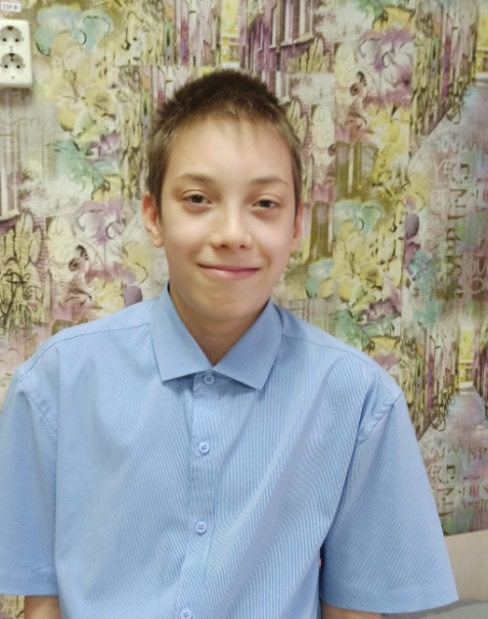 Кирилл А.31.03.2010 года рожденияЦвет глаз: КарийЦвет волос: Темно - русыеХарактер: Добрый, скромный, контактный, неконфликтный.Группа здоровья: 3Наличие братьев/сестер:    ОтсутствуютПричина отсутствия родительского попечения: мать – свидетельство о смерти матери, отец- приговор суда о назначении наказания в виде лишения свободы